Rok za prijavu je utorak, 26. novembar 2013. godine. Kotizacija iznosi 6.900,00 rsd. Za više informacija, kontakt osoba: Snezana Maksimovic, tel 060/ 0351-053Popunjenu prijavu pošaljite na e mail adresu: snezanamaksimovic.sain@gmail.comORGANIZATORI 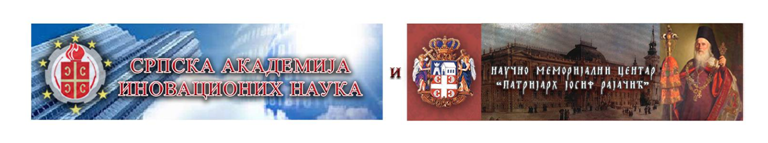  PRIJAVA ZA UČEŠĆESEMINAR:UPRAVLJANJE INDUSTRIJSKIM OTPADOM U FUNKCIJI ZAŠTITE ŽIVOTNE SREDINE, ODRŽIVOG RAZVOJA I POVEĆANJA PROFITA Utorak 26. novembar 2013. godine, u 10:30 časova, Srpska akademija inovacionih naukaKralja Milana 60 u pasažu(sala br.1 u prizemlju) PRIJAVA ZA UČEŠĆESEMINAR:UPRAVLJANJE INDUSTRIJSKIM OTPADOM U FUNKCIJI ZAŠTITE ŽIVOTNE SREDINE, ODRŽIVOG RAZVOJA I POVEĆANJA PROFITA Utorak 26. novembar 2013. godine, u 10:30 časova, Srpska akademija inovacionih naukaKralja Milana 60 u pasažu(sala br.1 u prizemlju)Ime i prezime učesnika, funkcija Naziv privrednog subjekta/kompanije Naziv institucijePIB Adresa  (ukucati punu adresu, grad, opštinu)Telefon/fax/mobilniE mail adresa (putem koje želite da Vas kontaktiramo) Web adresa kompanije/institucije 